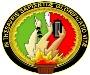 UNIVERSIDAD NACIONAL DE LOJASISTEMA DE GESTIÓN ADMINISTRATIVA Y TALENTO HUMANOSOLICITUD DE CREACIÓN DE CORREOS INSTITUCIONALESFecha: ______________________Señor. Administrador de la Seguridad de la Información de la U.N.L.Presente.-Por medio de la presente, solicito la creación o actualización de la cuenta de usuario administrativo para el rol de ______________________________________________________ en el sistema de  ________________________________________________________________   de la Universidad. USUARIO ADMINISTRATIVO.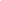 Apellidos y nombres: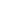 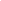 Cédula: 						      No. Teléfono: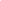 Email Adicional: 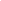 Rol a desempeñar: Por medio de la presente asumo las responsabilidades inherentes a mi función y al uso de la clave asignada.Atentamente, _______________________________________Usuario Responsable de la claveNombre:Cargo:_______________________________________Funcionario Solicitante (Jefe)Nombre:Cargo: